Scéim Trádála Ar Líne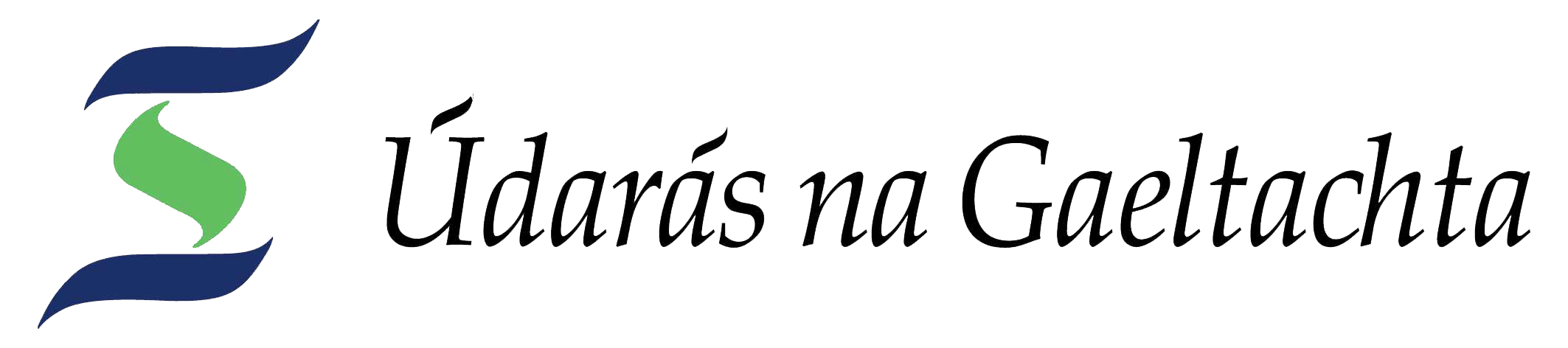 Foirm Iarratais 2020Próifíl an GhnóBusiness ProfileDéan cur síos ar do Thionscadal Trádála Ar LíneDescribe your Online Trading ProjectTorthaí Réamh-mheasta an TionscadailProjected Outcomes of Project Gnéithe agus Costais an Tionscadail atá beartaitheProject Elements and CostsLéirigh gnéithe an tionscadail a bheidh san áireamh faoi réir coinníollacha na scéime (cuir tic sa bhosca cuí):The work proposed will entail (tick all that are applicable):* ní féidir an ceannachán d’fhógraíocht ar líne a bheith níos mó ná 30% de chostas na ndeontas atá ceadaithe *purchase of online advertising cannot make up any more than 30% of approved Scheme costs Costais an TionscadailProject CostsNí foláir go mbeadh meastachán amháin ar a laghad faighte don tionscadal beartaithe agus cóip a chur faoi iamh leis an iarratas. A copy of at least one supplier quotation detailing the works to be done and cost must accompany this application.Éileamh ar DheontaisScheme Payment ConditionsDearbhú & Toiliú ón nGnóBusiness Declaration & ConsentCuir d’fhoirm iarratais chomhlánaithe faoi bhráid Údarás na Gaeltachta tríd an ríomhphost seo a leanas tradala@udaras.ie le do thoil.Please submit your completed application form to Údarás na Gaeltachta by e-mail at tradala@udaras.ie.Ainm an Iarratasóra:Applicant Name:Ainm an Ghnó:Business Name:Seoladh an Ghnó:Business Address:Uimhir Fón Póca:Mobile Number:Ríomhphost:Email:Suíomh Idirlín:Website Address:Cuir tic mura bhfuil ar líneTick if not onlineCineál Gnó:Business Type:Uimhir CRO (más ábhartha):CRO Number (if applicable):An bhliain ar bunaíodh an Gnó:Year business was established:Cén fhad atá an Gnó i mbun trádála?How long has the business been trading?Déan cur síos ar do Ghnó:Describe your Business:Cuspóir gnó do Thionscadal Trádála Ar Líne:Business objective of your Online Trading project:Céard iad na féidearthachtaí / buntáistí a bheidh ag an tionscadal Trádála Ar Líne do do ghnó? Díolacháin a láimhseáil, seirbhís chustaiméara a láimhseáil agus srl. (bí chomh sonrach agus is féidir)What can your Online Trading project do that will help your business? Handle sales, handle customer service, etc. (please be as specific as possible)Gné Uathúil Dhíolacháin do chuid Táirgí/Seirbhísí/Próisis Ghnó sa tionscadal seo:Unique Selling Point of your Products/Services/Business processes targeted in this project:Cad é Spriocmhargadh an tionscadail seo?What is your Target Market in this project?Iomaitheoirí Trádála Ar Líne (luaigh 3-5 iomaitheoir le naisc lena suíomhanna gréasáin)Online Trading competitors (list 3 to 5 with a link to their websites)Déan cur síos ar réimse na hoibre atá le comhlíonadh sa tionscadal seo:Describe the scope of work to be carried out in this project:Infheistíocht an Ghnó sa tionscadal seo:Proposed Business Investment in this project:Acmhainní seachtracha a rachadh chun sochair don tionscadal:External resources brought to the project:Acmhainní atá ann cheana féin ar cheart don tionscadal leas a bhaint astu:Existing Assets the project should leverage :Cén t-eolas breise ar féidir leat a chur ar fáil do sholáthraithe a chabhródh leo cúnamh a thabhairt duit? Grianghraif, ábhair mhargaíochta agus branda? Cén tionchar atá uait ar na meáin shóisialta?What additional information can you provide to help suppliers assist you? Photographs, marketing & brand material? Social media presence you wish to leverage?Cumas Forbartha Margaidh:Market expansion potential:Cumas Forbartha Margaidh:Market expansion potential:Cumas Forbartha Margaidh:Market expansion potential:Cumas Forbartha Margaidh:Market expansion potential:Cén tionchar a mheasann tú a bheidh ag an tionscadal trádála ar líne ar do ghnó ó thaobh fostaíochta, ioncaim agus cumas easpórtála de? Cén chaoi a chabhróidh an tionscadal seo leat, bunaithe ar do spriocmhargadh agus anailís ar iomaitheoirí, ioncam a mhéadú, cumas easpórtala a fheabhsú nó sciar den mhargadh atá caillte le hiomaitheoirí atá ag trádáil ar líne cheana féin a ghnóthú ar ais?What impact will the online trading project have on your business in terms of employment, revenue generation and ability to export? Based on your target market and competitor analysis, how will this project help you grow your revenue, improve export potential or gain back market share lost to existing online traders?Cén tionchar a mheasann tú a bheidh ag an tionscadal trádála ar líne ar do ghnó ó thaobh fostaíochta, ioncaim agus cumas easpórtála de? Cén chaoi a chabhróidh an tionscadal seo leat, bunaithe ar do spriocmhargadh agus anailís ar iomaitheoirí, ioncam a mhéadú, cumas easpórtala a fheabhsú nó sciar den mhargadh atá caillte le hiomaitheoirí atá ag trádáil ar líne cheana féin a ghnóthú ar ais?What impact will the online trading project have on your business in terms of employment, revenue generation and ability to export? Based on your target market and competitor analysis, how will this project help you grow your revenue, improve export potential or gain back market share lost to existing online traders?Cén tionchar a mheasann tú a bheidh ag an tionscadal trádála ar líne ar do ghnó ó thaobh fostaíochta, ioncaim agus cumas easpórtála de? Cén chaoi a chabhróidh an tionscadal seo leat, bunaithe ar do spriocmhargadh agus anailís ar iomaitheoirí, ioncam a mhéadú, cumas easpórtala a fheabhsú nó sciar den mhargadh atá caillte le hiomaitheoirí atá ag trádáil ar líne cheana féin a ghnóthú ar ais?What impact will the online trading project have on your business in terms of employment, revenue generation and ability to export? Based on your target market and competitor analysis, how will this project help you grow your revenue, improve export potential or gain back market share lost to existing online traders?Cén tionchar a mheasann tú a bheidh ag an tionscadal trádála ar líne ar do ghnó ó thaobh fostaíochta, ioncaim agus cumas easpórtála de? Cén chaoi a chabhróidh an tionscadal seo leat, bunaithe ar do spriocmhargadh agus anailís ar iomaitheoirí, ioncam a mhéadú, cumas easpórtala a fheabhsú nó sciar den mhargadh atá caillte le hiomaitheoirí atá ag trádáil ar líne cheana féin a ghnóthú ar ais?What impact will the online trading project have on your business in terms of employment, revenue generation and ability to export? Based on your target market and competitor analysis, how will this project help you grow your revenue, improve export potential or gain back market share lost to existing online traders?Faisnéis AirgeadaisFinancial InformationReathaCurrentRéamh-mheasta tar éis 12 míProjected 12 monthsRéamh-mheasta tar éis 24 míProjected 24 monthsLáimhdeachasTurnoverLíon na ndaoine fostaitheStaff numbersLánaimsearthaFull-timePáirtaimsearthaPart-timeBainistíocht  an TionscadailProject ManagementBeidhYesNí BheidhNoSainchomhairliúchán Teicneolaíochta Faisnéise (TF)IT ConsultationLáithreán gréasáin nua ríomhthráchtála a fhorbairtNew eCommerce site developmentUasghrádú a dhéanamh ar láithreán gréasáin ríomhthráchtála reatha Upgrade of existing eCommerce siteCóras Bainistíochta Inneachair - clár ríomhaireachta a dhéanann foilsitheoireacht, eagarthóireacht agus modhnú ar inneachar, chomh maith le cothabháil ó chomhéadan lárnachContent Management System - a computer program that allows publishing, editing and modifying content as well as maintenance from a central interfaceÍocaíochtaí nó córais áirithinte ar líne a chur i bhfeidhmImplementing an online payments or bookings systemBogearraí a bhaineann leis an idirlíon a cheannachPurchase of internet softwareFógraíocht ar líne*Online advertising*Aip (nó leathanaigh gréasáin ilardán) a fhorbairtApp (or multiplatform webpage) developmentStraitéis mhargaíochta dhigiteach a fhorbairt/a chur i bhfeidhmDevelopment/Implementation of a digital marketing strategyOiliúint/forbairt scileanna a bhaineann go háirithe le gníomhaíocht trádála ar líne a bhunú agus a bhainistiúTraining specific to the establishment and management of trading onlineCóip (inneachar scríofa nó grafach) don suíomh idirlínCopy (written or graphic content) for websiteSeirbhísí Optamú Inneall Cuardaigh - an próiseas chun infheictheacht suíomh idirlín a optamú i dtorthaí orgánacha innill chuardaighSearch Engine Optimisation (SEO) services - process of optimising the visibility of a website or a webpage in a search engine’s organic search resultsAnailís ar anailísíocht an tsuímh atá ann cheana féin - i mbun anailíse ar shonraí an tsuímh chun úsáid an tsuímh a thuiscint agus a optamúAnalysis of existing site analytics- analysing web data for purposes of understanding and optimizing web usageEileOtherSoláthraíSupplierTáirge / SeirbhísProduct/ServiceSoláthraí SeirbhíseService providerCostas (€ Gan CBL san áireamh)Cost (€ Excluding VAT)Soláthraí Supplier Soláthraí SupplierIomlán (Gan CBL)Total (Excluding VAT)€€€Iomlán € á éileamh faoi T&C na ScéimeTotal amount requested under Scheme T&C’s€€€Má éiríonn le d’iarratas, seolfar litir thairisceana chugat ag léiriú na suime a ceadaíodh (Uasmhéid deontais €2,500 nó 90% den chaiteachas indeonaithe gan CBL san áireamh, cibé acu is lú)Successful applicants will receive a letter of offer detailing the grant amount approved. (Maximum Grant is €2,500 or 90% of eligible expenditure (exclusive of VAT), whichever is the lesser.)Íocfar an t-iarratasóir go díreach nuair atá an obair ar fad curtha i gcrích, tar éis a ghlacfar leis na doiciméid a leanas:Payment will be made directly to the applicant on completion of the work and subject to the following being provided satisfactorily:Cóip den chlárúchán leis an Oifig um Chlárú Cuideachtaí, más ábharthaCopy of Company Registration Office (CRO) registration, if applicableDeimhniú Imréitigh Cánach / TCAN cothrom le dátaUp to date tax Clearance Certificate / TCANBunsonra(i)sc don obair atá comhlíonta
Original Invoice(s) for work undertakenDearbhú ón soláthraí go bhfuil obair an tionscadail curtha i gcrích
Declaration of project completion by supplier(s)Fianaise a léiríonn gur íocadh an soláthraí i leith na hoibre a rinneadh:
Proof of payment by the client of the supplier invoice in respect of the work done:
I gcás íocaíochta seic cóip den seic i leith an chaiteachais agus cóip de ráiteas bainc a léiríonn gur briseadh an seic.
If paid by cheque, a copy of the relevant cheque together with a copy of a bank 
statement which indicates that the cheque has been cashed.I gcás íocaíochta leictreonaigh cóip de ráiteas bainc a léiríonn gur íocadh an caiteachas cáilitheach ar bhonn leictreonach.If paid by electronic transfer a copy of a bank statement which indicates the electronic transaction relating to the qualifying expenditure.Ní chuirfear san áireamh ach costais a roghnaíodh agus a bhí luaite sa bhfoirm iarratais seo.Only those expenses outlined in the application form will be considered in payment of the grant. Nótaí speisialta:Notes:Tá an t-eolas uile atá iarrtha ar an bhfoirm seo riachtanach le gur féidir leis an Údarás an t-iarratas ar dheontas a mheas.
All the information requested on this form is required to enable An tÚdarás to properly evaluate this grant request.Tagann an tÚdarás faoi scáth an Achta um Shaoráil Faisnéise 2014.
An tÚdarás is subject to the Freedom of Information Act 2014.Ní chóir aon chaiteachas de chuid an iarratais seo a dhéanamh go dtí go mbíonn an togra ceadaithe agus an tairiscint faighte i scríbhinn ón Údarás agus go bhfuil sé mar chuid de chomhaontú idir An tÚdarás agus an príomhaí / na príomhaithe.
No expenditure in connection with this grant application should be undertaken until approval of the grant concerned is confirmed in writing and is part of an agreement between the client and An tÚdarás.Beidh Oifigigh Forbartha an Údaráis sásta cuidiú leat an fhoirm seo a líonadh ach ní bheidh aon fhreagracht air/uirthi maidir le fírinne an eolais atá á chur ar fáil agus ní barántas é ach oiread go gceadófar aon deontas.
Údarás Development Executives will be happy to assist the client in completing the grant application but he/she will have no responsibility for the accuracy of the application nor will his/her involvement in this assistance imply that the grant requested will be finally approved.Mura gcuirtear a mhalairt in iúl, glacfaidh An tÚdarás leis nach bhfuarthas aon chabhair ó fhoinsí eile Stáit i leith an togra seo nó nach bhfuil aon iarratas a bhaineann leis déanta nó á phróiseáil faoi láthair nó nach bhfuil sé ar intinn aon chabhair bhreise á lorg ó fhoinsí eile Stáit ina leith.
Unless informed to the contrary An tÚdarás will assume that no other applications have been made to any other State bodies for support for this particular project nor are there any such requests in the process of being made or intended to be made.Má tharla riamh gur theip ar ghnó ina raibh an príomhaí nó aon duine de na páirtnéirí páirteach nó go bhfuarthas ciontach iad as dúnadh síos gnó ar bith (agus nár íocadh creidiúnaithe dá bharr), ba chóir é seo a chur in iúl.
If the promoter of this project, or any of the principals, were ever declared bankrupt or were responsible in any way for the closure of a company, leading to non payment of creditors, this should be disclosed.Agus meastóireacht á dhéanamh ar iarratas ar mhaoiniú, d’fhéadfadh sé go dteastódh ón Údarás fiosrúcháin ábhartha a dhéanamh trí bhainc nó trí ghníomhaireachtaí eile.
In assessing an application for funding it may be necessary for An tÚdarás to make 
relevant enquiries through banks or other agencies.Níl Údarás na Gaeltachta freagrach as aon aighneas idir an t-iarratasóir agus soláthraithe 3ú páirtí. Tuigtear agus glactar leis gurb é an t-iarratasóir a roghnaíonn agus a thograíonn conradh a dhéanamh le tríú páirtí. Maidir leis an Stát agus a chuid gníomhairí lena n-áirítear Údarás na Gaeltachta, ní ghlacann siad le haon dliteanas i leith aon easpa ar tháirgí nó ar sheirbhísí, ná as imthosca a eascraíonn as táirgí nó seirbhísí a chuirtear ar fáil do chuideachtaí faoin scéim seo. Údarás na Gaeltachta is not responsible for any dispute between the applicant and third party suppliers. It is understood and accepted that the applicant selects and enters any contract with third parties. Údarás na Gaeltachta will not accept liability for loss of product or service, or for any circumstances which may arise regarding the products or services provided to the business under this scheme.Ní chóir glacadh leis gur ionann an fhoirm seo a líonadh agus a bheith i dteideal deontais dá thoradh sin, ná ní thugann sin le tuiscint fiú go gceadófar an deontas. 
The completion and acceptance of this form should not be construed as an 
entitlement to a grant or a presumption that it will be approved.Agus tú ag seoladh d’iarratais faoin scéim seo, tá tú ag deimhniú go dtuigeann tú agus go nglacann tú leis an séanadh seo.
On submitting your application under this scheme, you are confirming that you understand and accept this disclaimer.Deimhním go bhfuil an t-eolas atá curtha ar fáil agam sa doiciméad seo, agus na doiciméid bhreise leis, fíor agus iomlán, chomh fada agus is féidir liom a bheith cinnte faoi. Má tharlaíonn sé go mbíonn aon athrú ar an eolas seo, nó ar na boinn thuisceana, fad is atá an t-éileamh á phróiseáil, deimhním go gcuirfear seo in iúl láithreach d’Údarás na Gaeltachta.I confirm that the information contained in this application, and in any attachments thereto, is trueand complete to the best of my knowledge. I further confirm that if there is any significant change tothe information supplied that this will be relayed immediately to Údarás na Gaeltachta.Deimhním go bhfuil an t-eolas atá curtha ar fáil agam sa doiciméad seo, agus na doiciméid bhreise leis, fíor agus iomlán, chomh fada agus is féidir liom a bheith cinnte faoi. Má tharlaíonn sé go mbíonn aon athrú ar an eolas seo, nó ar na boinn thuisceana, fad is atá an t-éileamh á phróiseáil, deimhním go gcuirfear seo in iúl láithreach d’Údarás na Gaeltachta.I confirm that the information contained in this application, and in any attachments thereto, is trueand complete to the best of my knowledge. I further confirm that if there is any significant change tothe information supplied that this will be relayed immediately to Údarás na Gaeltachta.Síniú Leictreonach an Iarratasóra: 	Applicant E-Signature:Ainm an Ghnó:Business Name:Dáta:Date: